EVALUASI PEMBELAJARANKomponen penilaian :Kehadiran = 10 %Tugas = 20 %UTS = 30 %UAS = 40 %Jakarta, Januari 2017Mengetahui,										Dosen Indriani Noor Hapsari, S.T, M.T							Ir.Lestanto Pudji Santosa,M.MKaprodi Sistem Informasi		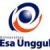 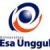 RENCANA PEMBELAJARAN SEMESTER GANJIL 2016/2017RENCANA PEMBELAJARAN SEMESTER GANJIL 2016/2017RENCANA PEMBELAJARAN SEMESTER GANJIL 2016/2017RENCANA PEMBELAJARAN SEMESTER GANJIL 2016/2017RENCANA PEMBELAJARAN SEMESTER GANJIL 2016/2017RENCANA PEMBELAJARAN SEMESTER GANJIL 2016/2017PROGRAM STUDI TEKNIK INFORMATIKA DAN SISTEM INFORMASI 
FAKULTAS ILMU KOMPUTERPROGRAM STUDI TEKNIK INFORMATIKA DAN SISTEM INFORMASI 
FAKULTAS ILMU KOMPUTERPROGRAM STUDI TEKNIK INFORMATIKA DAN SISTEM INFORMASI 
FAKULTAS ILMU KOMPUTERPROGRAM STUDI TEKNIK INFORMATIKA DAN SISTEM INFORMASI 
FAKULTAS ILMU KOMPUTERPROGRAM STUDI TEKNIK INFORMATIKA DAN SISTEM INFORMASI 
FAKULTAS ILMU KOMPUTERPROGRAM STUDI TEKNIK INFORMATIKA DAN SISTEM INFORMASI 
FAKULTAS ILMU KOMPUTERUNIVERSITAS ESA UNGGULUNIVERSITAS ESA UNGGULUNIVERSITAS ESA UNGGULUNIVERSITAS ESA UNGGULUNIVERSITAS ESA UNGGULUNIVERSITAS ESA UNGGULMata Kuliah:ORGANISASI DAN MANAJEMENKode MK:CCO110Mata Kuliah Prasyarat:-Bobot MK:3 SKSDosen Pengampu:Ir. Lestanto Pudji Santosa, MMBudi TjahjonoKode Dosen:5460Alokasi Waktu:14*150 menit tatap muka, 14*180 menit belajar terstruktur, 14*180 menit belajar mandiri14*150 menit tatap muka, 14*180 menit belajar terstruktur, 14*180 menit belajar mandiri14*150 menit tatap muka, 14*180 menit belajar terstruktur, 14*180 menit belajar mandiri14*150 menit tatap muka, 14*180 menit belajar terstruktur, 14*180 menit belajar mandiriCapaian Pembelajaran:Dalam mata kuliah ini diperkenalkan tentang konsep dasar Manajemen, perencanaan, pengorganisasian, motivasi dan kepempimpinan serta system informasi manajemen yang fungsinya untuk pencapaian tujuan, sehingga dapat memberikan gambaran singkat mengenai manajemen dan mampu menjelaskan poin-poin penting pada setiap tahap pembahasan. Kemudian bisa mendapatkan gambaran yang menyeluruh bagaimana memulai dan menjalankan suatu bisnis, serta perkembangan dan praktik manajemen terkiniSetelah menyelesaikan mata kuliah ini, bagi kalangan mahasiswa harus mampu memberikan  inspirasi tentang pengetahuan manajemen secara utuh. Dan juga bagi mahasiswa akan mendapatkan bekal al wawasan tambahan yang sangat baik untuk terjun ketengah masyarakat, sehingga nantinya  didalam pelaksanaannya mahasiswa dapat bisamenjelaskan dan menguraikan tentang beberapa teori manajemen dengan segala fungsinya, Bentuk dan fungsi organisasi serta kepempiminan dan tanggung jawabDalam mata kuliah ini diperkenalkan tentang konsep dasar Manajemen, perencanaan, pengorganisasian, motivasi dan kepempimpinan serta system informasi manajemen yang fungsinya untuk pencapaian tujuan, sehingga dapat memberikan gambaran singkat mengenai manajemen dan mampu menjelaskan poin-poin penting pada setiap tahap pembahasan. Kemudian bisa mendapatkan gambaran yang menyeluruh bagaimana memulai dan menjalankan suatu bisnis, serta perkembangan dan praktik manajemen terkiniSetelah menyelesaikan mata kuliah ini, bagi kalangan mahasiswa harus mampu memberikan  inspirasi tentang pengetahuan manajemen secara utuh. Dan juga bagi mahasiswa akan mendapatkan bekal al wawasan tambahan yang sangat baik untuk terjun ketengah masyarakat, sehingga nantinya  didalam pelaksanaannya mahasiswa dapat bisamenjelaskan dan menguraikan tentang beberapa teori manajemen dengan segala fungsinya, Bentuk dan fungsi organisasi serta kepempiminan dan tanggung jawabDalam mata kuliah ini diperkenalkan tentang konsep dasar Manajemen, perencanaan, pengorganisasian, motivasi dan kepempimpinan serta system informasi manajemen yang fungsinya untuk pencapaian tujuan, sehingga dapat memberikan gambaran singkat mengenai manajemen dan mampu menjelaskan poin-poin penting pada setiap tahap pembahasan. Kemudian bisa mendapatkan gambaran yang menyeluruh bagaimana memulai dan menjalankan suatu bisnis, serta perkembangan dan praktik manajemen terkiniSetelah menyelesaikan mata kuliah ini, bagi kalangan mahasiswa harus mampu memberikan  inspirasi tentang pengetahuan manajemen secara utuh. Dan juga bagi mahasiswa akan mendapatkan bekal al wawasan tambahan yang sangat baik untuk terjun ketengah masyarakat, sehingga nantinya  didalam pelaksanaannya mahasiswa dapat bisamenjelaskan dan menguraikan tentang beberapa teori manajemen dengan segala fungsinya, Bentuk dan fungsi organisasi serta kepempiminan dan tanggung jawabDalam mata kuliah ini diperkenalkan tentang konsep dasar Manajemen, perencanaan, pengorganisasian, motivasi dan kepempimpinan serta system informasi manajemen yang fungsinya untuk pencapaian tujuan, sehingga dapat memberikan gambaran singkat mengenai manajemen dan mampu menjelaskan poin-poin penting pada setiap tahap pembahasan. Kemudian bisa mendapatkan gambaran yang menyeluruh bagaimana memulai dan menjalankan suatu bisnis, serta perkembangan dan praktik manajemen terkiniSetelah menyelesaikan mata kuliah ini, bagi kalangan mahasiswa harus mampu memberikan  inspirasi tentang pengetahuan manajemen secara utuh. Dan juga bagi mahasiswa akan mendapatkan bekal al wawasan tambahan yang sangat baik untuk terjun ketengah masyarakat, sehingga nantinya  didalam pelaksanaannya mahasiswa dapat bisamenjelaskan dan menguraikan tentang beberapa teori manajemen dengan segala fungsinya, Bentuk dan fungsi organisasi serta kepempiminan dan tanggung jawabBuku Acuan:Pengantar Manajemen , Dian Wijayanto,SPI,MM,MSE, 2012,Penerbit PT Gramedia Putaka utamaPengantar Manajemen (3IN 1 ),Andri Feriyanto,SE; Endang Shyta Triana,SE,2015, Penerbit PT MediateraPengantar Manajemen , Dian Wijayanto,SPI,MM,MSE, 2012,Penerbit PT Gramedia Putaka utamaPengantar Manajemen (3IN 1 ),Andri Feriyanto,SE; Endang Shyta Triana,SE,2015, Penerbit PT MediateraPengantar Manajemen , Dian Wijayanto,SPI,MM,MSE, 2012,Penerbit PT Gramedia Putaka utamaPengantar Manajemen (3IN 1 ),Andri Feriyanto,SE; Endang Shyta Triana,SE,2015, Penerbit PT MediateraPengantar Manajemen , Dian Wijayanto,SPI,MM,MSE, 2012,Penerbit PT Gramedia Putaka utamaPengantar Manajemen (3IN 1 ),Andri Feriyanto,SE; Endang Shyta Triana,SE,2015, Penerbit PT MediateraSESIKEMAMPUANAKHIRMATERI PEMBELAJARANBENTUK PEMBELAJARANSUMBER PEMBELAJARANINDIKATORPENILAIAN1Mahasiswa harus mampu menerapkan dan melaksanakan tentang teori dasar manajemen ke dalam dunia usaha1.Menyebutkan danmenjelaskan tentang konsep dasar manajemen2.Menjelaskantentang pengertian dan manfaat Organisasi dan manajemen3.Menjelaskan tentang fungsi manajemen dan pengorganisasianMetoda:contextual instructionMedia : kelas, komputer, LCD, whiteboard,webDian Wijayanto,SPi,MM,Pengantar Manajemen, Hal:1, penerbit PT Gramedia Putaka Utama 2012Mengerjakan dan menjelaskan kasus Organisasi, proses manajemen, tantangan manajemen serta pimpinan dan kompetensi level manajerial2Mahasiswa mampu menjelaskan tentang proses dalam pencapaian tujuan melalui teori dasar-dasar manajemen1.Menjelaskan dan menguraikan tentang Evolusi dan teori Manajemen2.Menjelaskan dan menguraikan faktor pencapaian tujuan3.Menjelaskan mengenai teori manajemen komtemporer serta sumber daya organisasiMedia :contextual instructionMedia : kelas, komputer, LCD, whiteboard,webDian Wijayanto,SPi,MM,Pengantar Manajemen, Hal:15, penerbit PT Gramedia Putaka Utama 2012Mengerjakan soal kasus tentang target yang diinginkan,proses pencapaian tujuan, pemanfaatan sumber daya organisasi serta fungsi manajemen secara umum3Mahasiswa mampu membuat perencanaan yang matang sesuai dengan kondisi yang ada, dan harus bisa mengambil keputusan dari hasil perencanaan tersebut1.Penjelasan tentang fungsi perencanaan dan pengambilan keputusan2.Menjelaskan fungsi dan manfaat perencanaan3.Menjelaskan peran tujuan dan perencanaan4.Menjelaskan pendekatan dalam penetapan tujuanMetoda :contextual instructionMedia : kelas, komputer, LCD, whiteboard,webAndri Feriyanto,SE; Endang Shyta Triana,SE,Pengantar Manajemen,Hal:13, penerbit PT Mediatera 2015Menjelaskan soal kasus proses dan fungsi perencanaan, penetapan tujuan dan pendekatan dalam pencapaian tujuan serta system pengambilan keputusan4Mahasiswa mampu mengerti dan menjelaskan Desain Struktur Organisasi secara benar sehingga fungsi organisasi bisa mencapai tujuan1.Penjelasan tentang Desain Struktur Organisasi2.Menjelaskan konsep dasar pengorganisasian3.Menguraikan dan menjelaskan tentang faktor-faktor yang mempengaruhi struktur organisasi4.Menjelaskan beberapa pendekatan dalam DepartementalisasiMetoda :contextual instructionMedia : kelas, komputer, LCD, whiteboard,webDian Wijayanto,SPi,MM,Pengantar Manajemen, Hal:133, penerbit PT Gramedia Putaka Utama 2012Mengerjakan contoh kasus Pengorganisasian, Departementalisasi serta fungsi dan pendekatan struktur organisasi5Mahasiswa mampu mengerti dan memahami tentang faktor individu dalam organisasi dengan kontribusi dan kompensasi yag tepat1.Menjelaskan Faktor Individu Dalam Organisasi2.Menjelaskan faktor Individu dan Kepribadian3.Menjelaskan perilaku individu dan sikap berorganisasiMedia problem base learningMedia :kelas, komputer, LCD, whiteboard,webAndri Feriyanto,SE; Endang Shyta, Triana,SE,Pengantar manajemenHal:123, penerbit PT Mediatera 2015Mengerjakan dan menjelaskan secara konkrit tentang perilaku individu, kontribusi dan kompensasi dalam organisasi serta faktor pendekatan organisasi6Mahasiswa mampu memahami dan menjelaskan tentang system pendegelasian wewenang dan pelimpahan wewenang sesuai dngan standar perusahaan1.Menjelakan dan menguraikan tentang Pendegelasian Wewenang2.Menjelaskan pengertian kekuasaan3.Menjelaskan dan menguraikan jenis kewenangan4.Menjelaskan Pelimpahan wewenangMetoda :contextual instructionMedia : kelas, komputer, LCD, whiteboard,webDian Wijayanto,SPi,MM,Pengantar Manajemen, Hal:165, penerbit PT Gramedia Putaka Utama 2012Mengerjakan soal kasus tentang  wewenang, kekuasaan dan pelimpahan wewenang7Mahasiswa mampu menjelaskan dan menguraikan fungsi organisasi dengan segala bentuk peraturan yang ada1.Menjelaskan tentang Fungsi Dalam Organisasi2.Menjelaskan tentang Manajemen Sumber Daya Manusia dengan segala fungsinya3.Menjelaskan tentang Manajemen Operasi beserta fungsi dan perencanaannya4.Menjelaskan manajemen PersediaanMetoda :contextual instructionMedia : kelas, komputer, LCD, whiteboard,webDian Wijayanto,SPi,MM,Pengntar Manajemen, Hal:127, penerbit PT Gramedia Putaka Utama 2012Menjelaskan pemahaman tentang Manajemen Sumber Daya Manusia, manajemen Operasi8Mahasiswa mampu memahami dan mengerti tentang motivasi dan kepempimpinan sehingga nantinya bisa memotivasi secara individu maupun kelompok1.Mahasiswa harus bisa menjelaskan tentang pengertian Motivasi dan Kepempimpinan2.Penjelasan teori motivasi Kontemporer3.Penjelasan perilaku kepempimpinan dan sifat kepempimpinanMetoda :contextual instructionMedia : kelas, komputer, LCD, whiteboard,webDian Wijayanto,SPi,MM,Pengantar Manajemen, Hal:147&165, penerbit PT Gramedia Putaka Utama 2012Menjelaskan  soal kasus tentang  kepemimpinan, motivasi Kontemporer dan perilaku kepemimpinan9Mahasiswa mampu menjelaskan dan mengembangkan teori dasar motivasi serta bentuk dan ukuran dari motivasi1.Menjelaskan dan memberikan uraian tentang Motivasi Usaha2.Menjelaskan dasar-dasar teori dan bentuk Motivasi Usaha3.Menjelaskan tentang teknik pengukuran dari mativasi usahaMetoda :contextual instructionMedia : kelas, komputer, LCD, whiteboard,webAndri Feriyanto,SE; Endang Shyta Triana,SE,Pengantar Manajemen, Hal:71, penerbit PT Mediatera 2015Menjelaskan soal kasus bentuk motivasi, metode yang dipakai serta pengembangan dasar teori motivasi						menggunakanMicrosoftExcel10Mahasiswa mampu menjelaskan dan menjabarkan tentang beberapa faktor individu dalam organisasi dan motivasi serta perilaku organisasi1.Menjelaskan dan mengembangkan tentang Faktor Individu dalam Organisasi dan Motivasi2.Menjelaskan Manajemen dan Organisasi3.Menjelaskan pengaruh Individu dalam Organisasi dan MotivasiMetoda : contextual instructionMedia :kelas, komputer, LCD, whiteboard,webAndri Feriyanto,SE; Endang Triana,SE,Pengantar Manajemen, Hal:123, penerbit PT Mediatera 2015Menjelaskan pemahaman kepada mahasiswa tentang organisasi, motivasi, perilaku orgnisasi dan bentuk organisasi11Mahasiswa mampu menjelaskan tentan dasar-dasar teori kepemimpunan,gaya dan karakter kepemimpinan1.Penjelasan tentang dasar-dasar Kepemimpinan2.Penjelasan tentang gaya kepemimpinan3.Menjelaskan dasar dan sikap kepemimpinan yang efektif4.Menjelaskan karakter kepemimpinanMetoda :contextual instructionMedia :kelas, komputer, LCD, whiteboard,webAndri Feriyanto,SE; Endang Shyta Triana,SE,Pengantar Manajemen, Hal:92, penerbit PT Mediatera 2015Menjelaskan soal kasus kepada mahasiswa  tentang teori dasar kepemimpinan, Syarat dan wewenang kepemimpinan12Mahasiswa mampu menjelaskan dan menguraikan tentang konflik dalam organisasi dalam bentu kelompok kerja formal dan informal1.Penjelasan tentang Konflik dalam Organisasi2.Penjelasan pengertian kelompok dan kelompok kerjaPenjelasan Kelompok kerja formal dan informal3.Penjelasan data manajemen konflikMetoda :contextual instruction Media : kelas, komputer, LCD, whiteboard, web,  Dian Wijayanto,SPi,MM,Pengantar Manajemen, Hal:191, penerbit PT Gramedia Putaka Utama 2012Mengerjakan soal kasus tentang konflik dalam organisasi,kelompok kerja formal dan informal serta manajemen konflik13Mahasiswa mampu menjelaskan dan menguraikan fungsi dan tujuan pengawasan manajemen serta batas pengendalian manajemen1.Mejelaskan tentang Pengawsan dan Pengendalian Manajemen2.Penjelasan konsep pengendalian Manajemen3.Penjelasan tujuan dan fungsi pengawasan4.Penjelasan batas pengendalian manajemenMetodacooperative learning dan small group discussionMedia :kelas, komputer, LCD, whiteboard,web Dian Wijayanto,SPi,MM,Pengantar Manajemen, Hal:217, penerbit PT Gramedia Putaka Utama 2012Mengerjakanlatihan kasus tentang konsep dasar pengawasan, pengendalian manajemen serta tujuan pengawasan14Mahasiswa dapat menjelaskan Data dan Inormasi dalam Sistem Informasi Manajemen1.Menjelaskan Sistem Informasi Manajemen2.Penjelasan pengertian Manajemen Informasi Sistem3.Menjelaskan Data dan Informasi4.Menjelaskan fungsi dan komponen Sistem Informasi ManajemenMedia :kelas, komputer, LCD, whiteboard,web Dian Wijayanto,SPi,MM,Pengantar Manajemen, Hal:225, penerbit PT Gramedia Putaka Utama 2012Mengerjakan soal kasus tentang Model system Informasi ManajemenfungsiSESIPROSEDURBENTUKSEKOR > 77 ( A / A-)SEKOR  > 65(B- / B / B+ )SEKOR >60(C / C+ )SEKOR > 45( D )SEKOR < 45( E )BOBOT1Pretest dan PosttestLatihanMahasiswa dapat mengerjakan soal tersebut mengenai konsep dasar manajemen secara terperinciMahasiswa mampu dan bisa menjelaskan secara detail tentang konsep dasar manajemen, fungsi manajemen dan fungsi organisasiMahasiswa mampu menguraikan beberapa konsep dasar manajemen serta bentuk dan fungsi manajemenMahasiswa bisa menjelaskan tentang konsep dasar manajemenMahasiswa yang terlambat dan kurang aktifMahasiswa yang tidak hadir5%2Pre testSoal KasusMahasiswa dapat memecahkan kasus Evolusi teori Manajemen dengan mengambil contoh perusahaan nasional Mahasiswa mampu secara terperinci dan sangat jelas dalam memecahkan kasus tersebut dengan metode yang tepatMahasiswa sudah mampu memecahkan kasus tersebut dengan jelas Mahasiswa sudah bisa memecahkan kasus tersebut Mahasiswa belum mengerjakan tugasnya. Malas tidak ada inisiatifMahasiswa tidak hadir5 %3Pre test, dan post testLatihanMembuat tugas perencanaan manajemen dan bagaimana sistem pengambilan keputusan dalam suatu perusahaanMahasiswa dalam pembuatan perencanaan manajemen sangat efektif dan realistis dan dalam pengambilan keputusan sangat tepat dan jelas Mahasiswa membuat  perencanaan manajemen sudah efektif dan realistis tapi dalam pengambilan keputusan masih kurang tepatMahasiswa dalam membuat perencanaan manajemen sudah efektif dan kurang realistis demikian juga dalam pengambilan kepuusan masih kurangMahasiswa belum mengerjakan tugasnya. Malas tidak ada inisiatifMahasiswa tidak hadir5%4Pre testdan post testLatihanMahasiswa diberikan tugas untuk membuat Desain struktur Organisasi dalam perusahaan baik di bidang pendidikan, jasa dsbMahasiswa mampu dan sudah matangmembuat desain struktur organisasi sehingga pengaruh satu dengan lainnya sangat akurat dan jelasMahasiswa mampu dan belum terampil   membuat desain struktur organisasi sehingga masih ada kekurangannya antar hubungan setiap unitMahasiswa masih belum mampu dalam membuat desain struktur organisasi dan pengaruh antar unit kurang jelasMahasiswa belum mengerjakan tugasnya. Malas tidak ada inisiatifMahasiswa tidak hadir5%5Pre test dan post testLatihanMahasiswa mengerjakan soal kasus tentang faktor individu dalam organisasi dan perilaku organisasiMahasiswa sudah mampu dan paham dalam menguraikan soal kasus tersebut terutama faktor individu dan perilaku organisasiMahasiswa sudah mampudalam menguraikan tentang faktor individu dan perilaku organisasiMahasiswa sudah paham menjelaskan faktor individu dan perilaku organisasiMahasiswa belum mengerjakan tugasnya. Malas tidak ada inisiatifMahasiswa tidak hadir5%6Pretestdan post testLatihanMahasiswa mengerjakan soal essay tentang pendelegasikan wewenang dalam suatu organisasiMahasiswa dalam menjawab sangat baik dan benar serta sangat terperinci dalam menguraikan tentang pendegelasikan wewenangMahasiswa dalam menjawab dengan baik tapi kurang terperinci dalam menguraikan soal tersebutMahasiswa sudah bisa menjawab dengan baik tapi belum terperinci dalam menguraikan soal tersebutMahasiswa belum mengerjakan tugasnya. Malas tidak ada inisiatifMahasiswa tidak hadir5%7Pretestdan post testQuiz( kasus dan Essay )Mahasiswa mampu dan paham dalam menjawab pertanyaan sehingga dengan jelas dalam menjabarkannyaMahasiswa sudah mampu menjawab pertanyaan tersebut dengan benarMahasiswa bisa menjawab pertanyaan tersebut dengan benar tapi tidak bisa menguraikan dengan benarMahasiswa hanya mengerjakan tapi tidak bisa menjawabMahasiswa tidak hadir10%8Pretestdan post testLatihanMengerjakan soal kasus dan menguraikan bentuk motivasi dan kepemimpinan dalam suatu organisasiMahasiswa dalam mengerjakan sudah mampu memecahkan kasus tersebut dengan benar dengan menguraikan materi tersebut dengan jelas dan benarMahasiswa mengerjakan sudah mampu tapi masih ada kekurangan dalam memecahkan kasus tersebut demikian juga penguraian masih sedikit kurang jelasMahasiswa sudah bisa mengerjakan soal tersebut, tapi belum bisa memecahkan kasus tersebut dengan benar demikian juga masih kurang dalam menguraikan materi tersebutMahasiswa belum mengerjakan tugasnya. Malas tidak ada inisiatifMahasiswa tidak hadir5%9Pretestdan post testTugasMemberikan tugas bagaimana dasar-dasar tentang penerapan motivasi usaha dalam dunia bisnisMahasiswa sudah mampu dan paham memberikan uraian dengan jelasMahasiswa sudah mampu menguraikan dengan benar tapi masih ada kekurangan dalam menguraikan soal tersebutMahasiswa masih belum paham  dan masih belum mampu menguraikan soal tersebut dengan benarMahasiswa belum mengerjakan tugasnya. Malas tidak ada inisiatifMahasiswa tidak hadir10%10Pre test dan post testLatihanMengerjakan  soal kasus tentang faktor individu dalam organisasi dan motivasiMahasiswa sudah mampu dan paham dalam menjelaskan sol kasus tersebutMahasiswa sudah mampu dan belum paham menjelaskan kasus tersebut dengan benarMahasiswa masih belum mampu dan paham dalam menguraikan soal tersebutMahasiswa belum mengerjakan tugasnya. Malas tidak ada inisiatifMahasiswa tidak hadir5%11Pretestdan post testLatihanMengerjakan soal tentang dasar-dasar teori Kepemimpinan untuk pencapaian tujuan Mahasiswa sudah mampu dan paham dalam menjelaskan dasar-dasar teori kepemimpinan dengan benar Mahasiswa sudah mampu dan belum paham menjelaskan dasar-dasar teori kepemimpinanMahasiswa masih belum  mampu dan paham menjelaskan tetang dasar-dasarTeori kepemimpinanMahasiswa belum mengerjakan tugasnya. Malas tidak ada inisiatifMahasiswa tidak hadir5%12Pretestdan post testTugasMemberikan tugas tentang konflik dalam organisasi mengenai alasan,kendala dan antisipasinyaMahasiswa sudah mampu dan paham dalam menjelaskan tentang terjadinya konflik dalam perusahaanMahasiswa sudah mampu dan belum paham menjelaskan secara benar terjadinya konflik dalam perusahaanMahasiswa masih belum  mampu dan paham tentang terjadinya konflik di perusahaanMahasiswa belum mengerjakan tugasnya. Malas tidak ada inisiatifMahasiswa tidak hadir5%13Pretestdan post testTugasMemberikan tugas tentang pengawasan dan pengendalian manajemen serta sitem Informasi manajemen yang diinginkanMahasiswa sudah mampu dan paham menjawab dengan benar dan jelas dan system yang dipakai harus sesuai dengan kebijakan yang ada di perusahaanMahasiswa sudah mampu dan belum paham menjawab dengan benar masih banyak kekurangan dan system yang dipakai masih belum sempurna Mahasiswa masih belum  mampu dan paham menjawab dengan benar sehingga banyak terjadi kesalahan demikian juga penerapan system masih kurangMahasiswa belum mengerjakan tugasnya. Malas tidak ada inisiatifMahasiswa tidak hadir5 %14Pretestdan post testQuizMahasiswa bisa mengerjakan quiz lebih cepat dari waktu yang ditentukan dan jawaban benar.Mahasiswa bisa mengerjakan quiz lebih cepat dari waktu yang ditentukan dan jawaban masih belum benarMahasiswa bisa mengerjakan quiz lebih tetapi  jawaban masih belum benarMahasiswa belum bisa mengerjakan quiznya. Dam masih bertanya-tanya.Mahasiswa tidak hadir15%